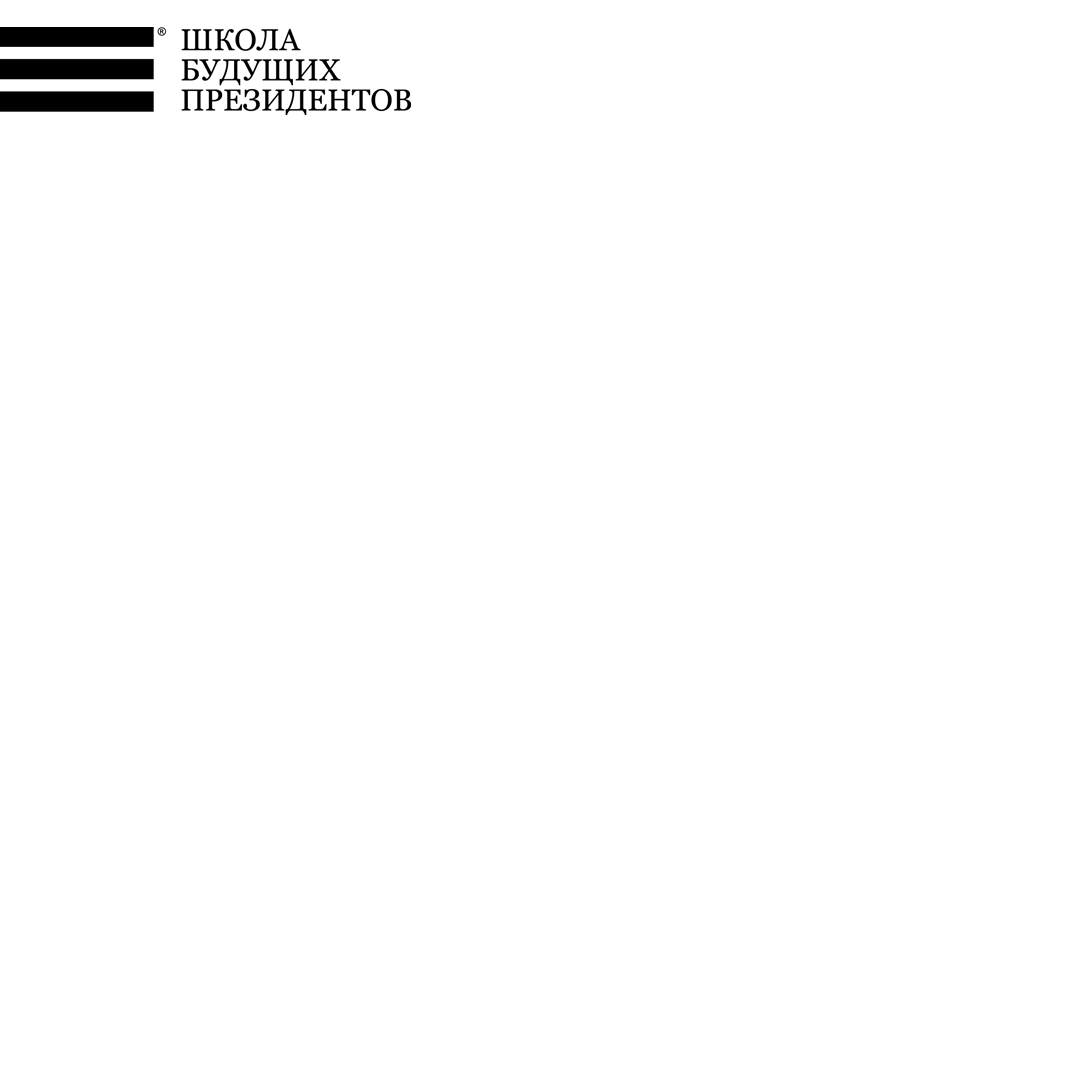 Тезисы цикла просветительских мероприятий в Ленинградской области.ВНИМАНИЕ!05 июля 2019 года Сосновоборский муниципальный фонд поддержки предпринимательства совместно со «Школой будущих президентов» проводит семинар: «Модернизация и перевооружение Ленинградской области». Широкое трактование понятия «модернизация», стратегий повышения конкурентоспособности предприятий, современного типа предприятий, базирующихся на передовой технике и технологии, применяющих эффективные системы маркетинга, менеджмента, информационного обеспечения, управление стоимостью и капиталами организации (в теории множества капиталов). Основные подходы к модернизации. Бережливое отношение к существующему потенциалу предприятия.В форме консультаций будет рассмотрена специфика составления цифровой модели предприятия. Определение очередности объектов.  Модернизация  инфраструктуры. Выбор новой технологии или модернизация существующей. Выбор состава технологического и программного оборудования.Ждем всех заинтересованных лиц по адресу: г. Сосновый Бор, Проспект Героев, 54 А, в 11:00 часов.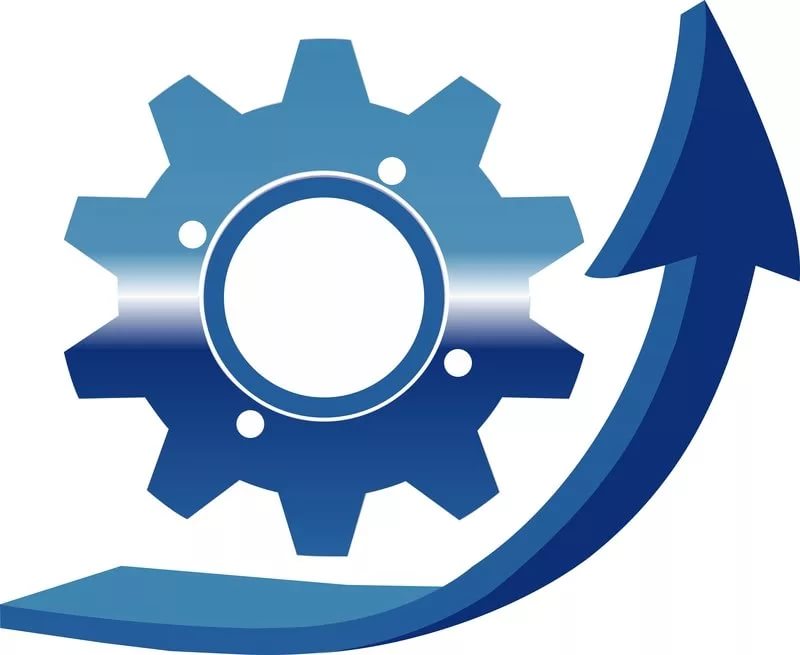 №ТемаСодержаниеВремя, мин.1.Блок знакомствоФормирование карты запросов.202.Основные понятия программ модернизацииШирокое трактование понятия «модернизация». стратегий повышения конкурентоспособности предприятий. современного типа предприятий, базирующихся на передовой технике и технологии, применяющих эффективные системы маркетинга, менеджмента, информационного обеспечения. Управление стоимостью и капиталами организации (в теории множества капиталов). Основные подходы к модернизации. Бережливое отношение к существующему потенциалу предприятия.203.Цели программ модернизацииВыпуск новой продукции и/или продукции с улучшенными характеристиками. Разработка ценностного предложения. Повышение эффективности сотрудников и оборудования. Выработка показателей эффективности. Сокращение трудоемкости производственных процессов. Оптимизация численности операционного персонала. Матрица задач и ролей. Сокращение длительности производственного цикла изготовления продукции. Построение бизнес-процессов. Модернизация схем работы с поставщиками, управление клиентской базой, использование цифровых систем работы с данными. Сокращение потерь (производительных и непроизводительных). Способы экономии и сокращения издержек204.Экономическая оценка эффективности мероприятийТехнико-технологическая, логистическая и кадровая проработка вопросов модернизации.Оценка наличествующей инфраструктуры (агрегатов, технологических линий, складов, путей, пространств и пр.). Подбор и оценка новой технологии или модернизации существующей. Выбор состава оборудования. Проектирование и изготовление специальных программ и устройств. Пуско-Наладочные работы. Цифровизация и автоматизация производства. 205.Отечественный и зарубежный опыт.Кейс практикум по модернизации в России и за рубежом. 206.Разработка плана мероприятий по техническому перевооружению производства.Составление цифровой модели предприятия. Определение очередности объектов.  Модернизация  инфраструктуры. Выбор новой технологии или модернизация существующей. Выбор состава технологического и программного оборудования.107.Фонд поддержки предпринимательства и промышленности Ленинградской области. Формы консультационной поддержки фонда и учреждений областиСтруктура и направления работы. Формы консультационной поддержки. Требования к заявителям. Удачные кейсы. 258.Программы, формы поддержки, субсидии в 2019 году.Перечень программ поддержки. Карта форм и видов поддержки. Условия предоставления поддержки и «подводные камни». 159.Бизнес-кейсы по отраслям участников. Игровой практикум.Формирование участниками набора решений для своего бизнеса. Обсуждение кейсов участниками.3010.Рефлексия. Завершение мероприятия.Подведение итогов. Резюмирование и фиксация договоренностей.10ИТОГО:190 минут